E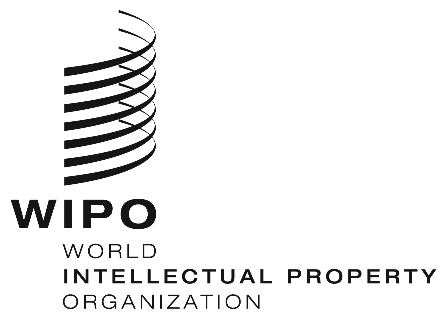 PCT/A/51/2ORIGINAL:  EnglishDATE:  July 30, 2019International Patent Cooperation Union (PCT Union)AssemblyFifty-First (22nd Ordinary) Session
Geneva, September 30 to October 9, 2019Proposed Amendments to the PCT RegulationsDocument prepared by the International BureauSummaryThis document contains proposed amendments to the Regulations under the Patent Cooperation Treaty (PCT), based on the recommendations by the PCT Working Group (“the Working Group”) for submission to the current session of the Assembly.Proposed AmendmentsAnnexes I to V set out proposed amendments to the Regulations under the Patent Cooperation Treaty.  The amendments are as recommended by the PCT Working Group at its twelfth session, held in Geneva from June 11 to 14, 2019.The proposed amendments relate to the following matters:safeguards in case of outages affecting Offices (Rule 82quater, as set out in Annex I);  for further information see document PCT/WG/12/17 and paragraphs 89 to 95 of document PCT/WG/12/24;correction or addition of indications under Rule 4.11 (Rule 26quater, as set out in Annex II);  for further information see document PCT/WG/12/8 and paragraphs 96 to 99 of document PCT/WG/12/24;erroneously filed elements and parts of the international application (Rules 4, 12, 20, 40bis, 48, 51bis, 55 and 82ter, as set out in Annex III);  for further information see document PCT/WG/12/9 and paragraphs 100 to 110 of document PCT/WG/12/24;transfer of PCT Fees (Rules 15, 16, 57 and 96, as set out in Annex IV);  for further information see document PCT/WG/12/20 and paragraphs 35 to 40 of document PCT/WG/12/24;availability of the file held by the International Preliminary Examining Authority (Rules 71 and 94, as set out in Annex V);  for further information see document PCT/WG/12/12 and paragraphs 111 to 116 of document PCT/WG/12/24.In line with the Working Group’s understanding that there may be “possible further drafting changes to be made by the Secretariat”, the International Bureau also proposes:  (i)  to add the words “in accordance with Rule 96.2” to Rule 16.1(c), to clarify that search fees collected in the fixed currency would be subject to the same transfer arrangements as all other fees;  and (ii)  to use the word “Receipt” in the title of Rule 96, for consistency with the title of new Rule 96.2.  Furthermore, a number linguistic refinements are proposed to the official French texts for clarification and consistency, as indicated in comments in the annexes to the French language version of this document only.With regard to the amendments to Rules 71 and 94, in line with the discussions in the PCT Working Group (see paragraph 116(b) of document PCT/WG/12/24), the International Bureau would propose modifications to the Administrative Instructions following adoption of the amendments, such that transmission of the relevant documents by International Preliminary Examining Authorities would initially not be mandatory, thus allowing International Authorities time to adjust their IT systems, where necessary, while allowing for the early availability of documents from those Authorities able to provide them immediately.Annex VI contains a “clean” text of the relevant Rules as they would stand after amendment.Entry into Force, Transitional Arrangements and UnderstandingsIt is proposed that the Assembly adopt the following decisions in relation to entry into force and transitional arrangements of the proposed amendments set out in Annexes I to V:The amendments to Rule 82quater, set out in Annex I, shall enter into force on July 1, 2020, and shall apply to any time limit to which Rule 82quater.2(a) applies that expires on or after that date. New Rule 26quater, set out in Annex II, shall enter into force on July 1, 2020, and shall apply to any international application the international filing date of which is on or after that date.The amendments to Rules 4, 12, 20, 48, 51bis, 55 and 82ter and new Rule 40bis, set out in Annex III, shall enter into force on July 1, 2020, and shall apply to any international application in respect of which one or more elements referred to in Article 11(1)(iii) were first received by the receiving Office on or after that date.The amendments to Rules 15, 16, 57 and 96, set out in Annex IV, shall enter into force on July 1, 2020, and shall apply to any international application for which fees will be transferred by the collecting office on or after that date, including those collected under Rule 16 as it applies by virtue of Rule 45bis.3(b).The amendments to Rules 71 and 94, set out in Annex V, shall enter into force on July 1, 2020, and shall apply to any document received at or established by the International Preliminary Examining Authority on or after that date.It is further proposed that the Assembly adopt the following Understandings concerning the provisions relating to erroneously filed elements and parts of the international application:“In adopting new Rule 20.8(a-bis), the Assembly agreed that, where a correct element or part cannot be incorporated by reference under Rules 20.5bis(a)(ii) and (d) because of the operation of Rule 20.8(a-bis), the receiving Office concerned and the International Bureau shall agree, under Rule 19.4(a)(iii), with the authorization of the applicant, that the procedures under Rule 19.4 shall apply, in which case the international application shall, subject to Rule 19.4(b), be considered to have been received by that Office on behalf of the International Bureau as receiving Office under Rule 19.1(a)(iii).”“In adopting new Rule 20.5bis, the Assembly agreed that Article 15 should be interpreted such that, in the case of incorporation by reference of a correct element or part under Rule 20.5bis(d), the International Searching Authority would only be required to carry out the international search on the basis of the international application (‘the claims, with due regard to the description and the drawings, if any’) including the correct element or part incorporated by reference, and would not need to take into account any erroneously filed element or part which, pursuant to Rule 20.5bis(d), remained in the application.  The Assembly further agreed that Article 15 should be interpreted such that, in the case referred to in Rule 40bis.1, where no additional fees were paid within the prescribed time limit, the International Searching Authority would only be required to carry out the international search on the basis of the international application (‘the claims, with due regard to the description and the drawings, if any’) including the erroneously filed element or part, and would not need to take into account any correct element or part included in the application under Rule 20.5bis(c) or incorporated by reference under Rule 20.5bis(d).”  Further Action by National OfficesThe International Bureau draws the attention of PCT Contracting States to proposed new Rules 20.8(a-bis) and (b-bis) set out in Annex III, under which, if adopted by the Assembly, receiving Offices and designated Offices would have the possibility to notify the International Bureau in relation to incompatibilities that may exist on October 9, 2019, between the applicable national laws and new Rules 20.5bis(a)(ii) and (d), noting that it is proposed, in those Rules, that any such notifications must be received by the International Bureau by April 9, 2020.The Assembly of the PCT Union is invited to:adopt the proposed amendments to the Regulations under the PCT set out in Annexes I to V of document PCT/A/51/2, and the entry into force and transitional arrangements set out in paragraph 6 of the same document;  andadopt the Understandings set out in paragraph 7 of document PCT/A/51/2.[Annexes follow]PROPOSED AMENDMENTS TO THE REGULATIONS
CONCERNING SAFEGUARDS IN CASE OF OUTAGES AFFECTING OFFICESTABLE OF CONTENTSRule 82quater Excuse of Delay in Meeting Time Limits	282quater.1   Excuse of Delay in Meeting Time Limits	282quater.2   Unavailability of Electronic Means of Communication at the Office	2Rule 82quater
Excuse of Delay in Meeting Time Limits82quater.1   [No Change]82quater.2   Unavailability of Electronic Means of Communication at the Office	(a)  Any national Office or intergovernmental organization may provide that, where a time limit fixed in the Regulations for performing an action before that Office or organization is not met due to the unavailability of any of the permitted electronic means of communication at that Office or organization, delay in meeting that time limit shall be excused, provided that the respective action was performed on the next working day on which the said electronic means of communication were available.  The Office or organization concerned shall publish information on any such unavailability including the period of the unavailability, and notify the International Bureau accordingly.	(b)  The excuse of a delay in meeting a time limit under paragraph (a) need not be taken into account by any designated or elected Office before which the applicant, at the time the information referred to in paragraph (a) is published, has already performed the acts referred to in Article 22 or Article 39.[Annex II follows] PROPOSED AMENDMENTS TO THE REGULATIONS
CONCERNING CORRECTION OR ADDITION OF INDICATIONS UNDER RULE 4.11TABLE OF CONTENTSRule 26quater   Correction or Addition of Indications under Rule 4.11	226quater.1   Correction or Addition of Indications	226quater.2   Late Correction or Addition of Indications	2Rule 26quater  
Correction or Addition of Indications under Rule 4.1126quater.1   Correction or Addition of Indications	The applicant may correct or add to the request any indication referred to in Rule 4.11 by a notice submitted to the International Bureau within a time limit of 16 months from the priority date, provided that any notice which is received by the International Bureau after the expiration of that time limit shall be considered to have been received on the last day of that time limit if the notice reaches the International Bureau before the technical preparations for international publication have been completed.26quater.2   Late Correction or Addition of Indications	Where any correction or addition of an indication referred to in Rule 4.11 is not timely received under Rule 26quater.1, the International Bureau shall notify the applicant accordingly and shall proceed as provided for in the Administrative Instructions.[Annex III follows] PROPOSED AMENDMENTS TO THE REGULATIONS
CONCERNING ERRONEOUSLY FILED ELEMENTS AND PARTS OF THE INTERNATIONAL APPLICATIONTABLE OF CONTENTSRule 4   The Request (Contents)	34.1 to 4.17   [No change]	34.18   Statement of Incorporation by Reference	34.19   [No change]	3Rule 12   Language of the International Application  and Translations for the Purposes of International Search  and International Publication	412.1   [No change]	412.1bis   Language of Elements and Parts Furnished under Rule 20.3, 20.5, 20.5bis or 20.6	412.1ter to 12.4   [No change]	4Rule 20   International Filing Date	520.1 to 20.4   [No Change]	520.5   Missing Parts	520.5bis   Erroneously Filed Elements and Parts	620.6   Confirmation of Incorporation by Reference of Elements and Parts	820.7   Time Limit	820.8   Incompatibility with National Laws	8Rule 40bis   Additional Fees in Case of Missing Parts or Correct Elements and Parts  Included in the International Application or Considered to Have Been Contained in the International Application	1040bis.1   Invitation to Pay Additional Fees	10Rule 48  International Publication	1148.1   [No Change]	1148.2   Contents	1148.3 to 48.6   [No Change]	11Rule 51bis   Certain National Requirements Allowed under Article 27	1251bis.1   Certain National Requirements Allowed	1251bis.2 and 51bis.3   [No Change]	12Rule 55   Languages (International Preliminary Examination)	1355.1   [No change]	1355.2   Translation of International Application	1355.3   [No change]	13Rule 82ter   Rectification of Errors Made  by the Receiving Office or by the International Bureau	1482ter.1   Errors Concerning the International Filing Date and the Priority Claim	14Rule 4  
The Request (Contents)4.1 to 4.17   [No change]4.18   Statement of Incorporation by Reference	Where the international application, on the date on which one or more elements referred to in Article 11(1)(iii) were first received by the receiving Office, claims the priority of an earlier application, the request may contain a statement that, where an element of the international application referred to in Article 11(1)(iii)(d) or (e), or a part of the description, claims or drawings referred to in Rule 20.5(a), or an element or part of the description, claims or drawings referred to in Rule 20.5bis(a) is not otherwise contained in the international application but is completely contained in the earlier application, that element or part is, subject to confirmation under Rule 20.6, incorporated by reference in the international application for the purposes of Rule 20.6.  Such a statement, if not contained in the request on that date, may be added to the request if, and only if, it was otherwise contained in, or submitted with, the international application on that date.4.19   [No change]Rule 12  
Language of the International Application 
and Translations for the Purposes of International Search 
and International Publication12.1   [No change]12.1bis   Language of Elements and Parts Furnished under Rule 20.3, 20.5, 20.5bis or 20.6	An element referred to in Article 11(1)(iii)(d) or (e) furnished by the applicant under Rule 20.3(b), 20.5bis(b), 20.5bis(c) or 20.6(a) and a part of the description, claims or drawings furnished by the applicant under Rule 20.5(b), 20.5(c), 20.5bis(b), 20.5bis(c) or 20.6(a) shall be in the language of the international application as filed or, where a translation of the application is required under Rule 12.3(a) or 12.4(a), in both the language of the application as filed and the language of that translation.12.1ter to 12.4   [No change]Rule 20  
International Filing Date20.1 to 20.4   [No Change]20.5   Missing Parts	(a)  Where, in determining whether the papers purporting to be an international application fulfill the requirements of Article 11(1), the receiving Office finds that a part of the description, claims or drawings is or appears to be missing, including the case where all of the drawings are or appear to be missing (“missing part”) but not including the case where an entire element referred to in Article 11(1)(iii)(d) or (e) is or appears to be missing and not including the case referred to in Rule 20.5bis(a), it shall promptly invite the applicant, at the applicant’s option:	(i)	to complete the purported international application by furnishing the missing part;  or	(ii)	to confirm, in accordance with Rule 20.6(a), that the part was incorporated by reference under Rule 4.18;and to make observations, if any, within the applicable time limit under Rule 20.7.  If that time limit expires after the expiration of 12 months from the filing date of any application whose priority is claimed, the receiving Office shall call that circumstance to the attention of the applicant.	(b)  Where, following an invitation under paragraph (a) or otherwise, the applicant furnishes to the receiving Office, on or before the date on which all of the requirements of Article 11(1) are fulfilled but within the applicable time limit under Rule 20.7, a missing part referred to in paragraph (a) so as to complete the purported international application, that part shall be included in the application, and the receiving Office shall accord as the international filing date the date on which all of the requirements of Article 11(1) are fulfilled and proceed as provided in Rule 20.2(b) and (c).	(c) to (e)  [No change]20.5bis   Erroneously Filed Elements and Parts	(a)  Where, in determining whether the papers purporting to be an international application fulfill the requirements of Article 11(1), the receiving Office finds that an entire element referred to in Article 11(1)(iii)(d) or (e) has or appears to have been erroneously filed, or that a part of the description, claims or drawings has or appears to have been erroneously filed, including the case where all drawings have or appear to have been erroneously filed (“erroneously filed element or part”), it shall promptly invite the applicant, at the applicant’s option:	(i)	to correct the purported international application by furnishing the correct element or part;  or	(ii)	to confirm, in accordance with Rule 20.6(a), that the correct element or part was incorporated by reference under Rule 4.18;and to make observations, if any, within the applicable time limit under Rule 20.7.  If that time limit expires after the expiration of 12 months from the filing date of any application whose priority is claimed, the receiving Office shall call that circumstance to the attention of the applicant.	(b)  Where, following an invitation under paragraph (a) or otherwise, the applicant furnishes to the receiving Office, on or before the date on which all of the requirements of Article 11(1) are fulfilled but within the applicable time limit under Rule 20.7, a correct element or part so as to correct the purported international application, that correct element or part shall be included in the application, the erroneously filed element or part concerned shall be removed from the application and the receiving Office shall accord as the international filing date the date on which all of the requirements of Article 11(1) are fulfilled and proceed as provided in Rule 20.2(b) and (c) and as provided for in the Administrative Instructions.[Rule 20.5bis, continued]	(c)  Where, following an invitation under paragraph (a) or otherwise, the applicant furnishes to the receiving Office, after the date on which all of the requirements of Article 11(1) were fulfilled but within the applicable time limit under Rule 20.7, a correct element or part so as to correct the international application, that correct element or part shall be included in the application, the erroneously filed element or part concerned shall be removed from the application, and the receiving Office shall correct the international filing date to the date on which the receiving Office received that correct element or part, notify the applicant accordingly and proceed as provided for in the Administrative Instructions.	(d)  Where, following an invitation under paragraph (a) or otherwise, a correct element or part is, under Rule 20.6(b), considered to have been contained in the purported international application on the date on which one or more elements referred to in Article 11(1)(iii) were first received by the receiving Office, the erroneously filed element or part concerned shall remain in the application, and the receiving Office shall accord as the international filing date the date on which all of the requirements of Article 11(1) are fulfilled and proceed as provided in Rule 20.2(b) and (c) and as provided for in the Administrative Instructions.	(e)  Where the international filing date has been corrected under paragraph (c), the applicant may, in a notice submitted to the receiving Office within one month from the date of the notification under paragraph (c), request that the correct element or part be disregarded, in which case the correct element or part shall be considered not to have been furnished, the erroneously filed element or part concerned shall be considered not to have been removed from the application and the correction of the international filing date under paragraph (c) shall be considered not to have been made, and the receiving Office shall proceed as provided for in the Administrative Instructions.20.6   Confirmation of Incorporation by Reference of Elements and Parts	(a) and (b)  [No change]	(c)  Where the receiving Office finds that a requirement under Rule 4.18 or paragraph (a) has not been complied with or that the element or part referred to in paragraph (a) is not completely contained in the earlier application concerned, the receiving Office shall proceed as provided for in Rule 20.3(b)(i), 20.5(b), or 20.5(c), 20.5bis(b) or 20.5bis(c), as the case may be.20.7   Time Limit	(a)  The applicable time limit referred to in Rules 20.3(a) and (b), 20.4, 20.5(a), (b) and (c), 20.5bis(a), (b) and (c), and 20.6(a) shall be:	(i)	where an invitation under Rule 20.3(a), or 20.5(a) or 20.5bis(a), as applicable, was sent to the applicant, two months from the date of the invitation;	(ii)	where no such invitation was sent to the applicant, two months from the date on which one or more elements referred to in Article 11(1)(iii) were first received by the receiving Office.	(b)  [No change]20.8   Incompatibility with National Laws	(a)  [No change]	(a-bis)  If, on October 9, 2019, any of Rules 20.5bis(a)(ii) and (d) are not compatible with the national law applied by the receiving Office, the Rules concerned shall not apply to an international application filed with that receiving Office for as long as they continue not to be compatible with that law, provided that the said Office informs the International Bureau accordingly by April 9, 2020.  The information received shall be promptly published by the International Bureau in the Gazette.[Rule 20.8, continued]	(a-ter) (a-bis) Where a missing an element or a part cannot be incorporated by reference in the international application under Rules 4.18 and 20.6 because of the operation of paragraph (a) or paragraph (a-bis) of this Rule, the receiving Office shall proceed as provided for in Rule 20.3(b)(i), 20.5(b), or 20.5(c), 20.5bis(b) or 20.5bis(c), as the case may be.  Where the receiving Office proceeds as provided for in Rule 20.5(c) or 20.5bis(c), the applicant may proceed as provided for in Rule 20.5(e) or 20.5bis(e), as the case may be.	(b)  [No change]	(b-bis)  If, on October 9, 2019, any of Rules 20.5bis(a)(ii) and (d) are not compatible with the national law applied by the designated Office, the Rules concerned shall not apply in respect of that Office in relation to an international application in respect of which the acts referred to in Article 22 have been performed before that Office for as long as they continue not to be compatible with that law, provided that the said Office informs the International Bureau accordingly by April 9, 2020.  The information received shall be promptly published by the International Bureau in the Gazette.	(c)  Where an element or part is considered to have been incorporated by reference in the international application by virtue of a finding of the receiving Office under Rule 20.6(b), but that incorporation by reference does not apply to the international application for the purposes of the procedure before a designated Office because of the operation of paragraph (b) or paragraph (b-bis) of this Rule, the designated Office may treat the application as if the international filing date had been accorded under Rule 20.3(b)(i) , or 20.5(b) or 20.5bis(b), or corrected under Rule 20.5(c) or 20.5bis(c), as the case may be, provided that Rule 82ter.1(c) and (d) shall apply mutatis mutandis.Rule 40bis  
Additional Fees in Case of Missing Parts or Correct Elements and Parts 
Included in the International Application or Considered to Have Been Contained in the International Application40bis.1   Invitation to Pay Additional Fees	The International Searching Authority may invite the applicant to pay additional fees where the fact that a missing part or a correct element or part:	(i)	is included in the international application under Rule 20.5(c) or Rule 20.5bis(c), respectively;  or	(ii)	is considered, under Rule 20.5(d) or Rule 20.5bis(d), respectively, to have been contained in the international application on the date on which one or more elements referred to in Article 11(1)(iii) were first received by the receiving Office;is notified to that Authority only after it has begun to draw up the international search report.  The invitation shall invite the applicant to pay the additional fees within one month from the date of the invitation and indicate the amount of those fees to be paid.  The amount of the additional fees shall be determined by the International Searching Authority but shall not exceed the search fee;  the additional fees shall be payable directly to that Authority.  Provided any such additional fees have been paid within the prescribed time limit, the International Searching Authority shall establish the international search report on the international application including any such missing part or any such correct element or part.Rule 48  
International Publication48.1   [No Change]48.2   Contents	(a)  [No change]	(b)  Subject to paragraph (c), the front page shall include:	(i)	to (iv)   [No change]	(v)	where the international filing date has been accorded by the receiving Office under Rule 20.3(b)(ii), or 20.5(d) or 20.5bis(d) on the basis of the incorporation by reference under Rules 4.18 and 20.6 of an element or part, an indication to that effect, together with an indication as to whether the applicant, for the purposes of Rule 20.6(a)(ii), relied on compliance with Rule 17.1(a), (b) or (b-bis) in relation to the priority document or on a separately submitted copy of the earlier application concerned;	(vi)	[No change]	(vii)	where applicable, an indication that the published international application contains information concerning a request under Rule 26bis.3 for restoration of the right of priority and the decision of the receiving Office upon such request;	(viii)	where applicable, an indication that an erroneously filed element or part has been removed from the international application in accordance with Rule 20.5bis(b) or (c).	(c) to (n)   [No change]48.3 to 48.6   [No Change]Rule 51bis  
Certain National Requirements Allowed under Article 2751bis.1   Certain National Requirements Allowed 	(a)  Subject to Rule 51bis.2, the national law applicable by the designated Office may, in accordance with Article 27, require the applicant to furnish, in particular:	(i)	to (vi)   [No change]	(vii)	any missing indication required under Rule 4.5(a)(ii) and (iii) in respect of any applicant for the designated State;	(viii)	in the cases referred to in Rule 82ter.1, a translation of any erroneously filed element or part removed from the international application in accordance with Rule 20.5bis(b) or (c).	(b) to (d)   [No change]	(e)  The national law applicable by the designated Office may, in accordance with Article 27, require the applicant to furnish a translation of the priority document, provided that such a translation may only be required:	(i)	[No change]	(ii)	where the international filing date has been accorded by the receiving Office under Rule 20.3(b)(ii), or 20.5(d) or 20.5bis(d) on the basis of the incorporation by reference under Rules 4.18 and 20.6 of an element or part, for the purposes of determining under Rule 82ter.1(b) whether that element or part is completely contained in the priority document concerned, in which case the national law applicable by the designated Office may also require the applicant to furnish, in the case of a part of the description, claims or drawings, an indication as to where that part is contained in the translation of the priority document.51bis.2 and 51bis.3   [No Change]Rule 55  
Languages (International Preliminary Examination)55.1   [No change]55.2   Translation of International Application	(a)  [No change]	(a-bis)  A translation of the international application into a language referred to in paragraph (a) shall include any element referred to in Article 11(1)(iii)(d) or (e) furnished by the applicant under Rule 20.3(b), 20.5bis(b), 20.5bis(c) or 20.6(a) and any part of the description, claims or drawings furnished by the applicant under Rule 20.5(b), 20.5(c), 20.5bis(b), 20.5bis(c) or 20.6(a) which is considered to have been contained in the international application under Rule 20.6(b).	(a-ter) to (d)   [No change]55.3   [No change]Rule 82ter  
Rectification of Errors Made 
by the Receiving Office or by the International Bureau82ter.1   Errors Concerning the International Filing Date and the Priority Claim	(a)  [No change]	(b)  Where the international filing date has been accorded by the receiving Office under Rule 20.3(b)(ii), or 20.5(d) or 20.5bis(d) on the basis of the incorporation by reference under Rules 4.18 and 20.6 of an element or part but the designated or elected Office finds that:	(i)	the applicant has not complied with Rule 17.1(a), (b) or (b-bis) in relation to the priority document;	(ii)	a requirement under Rule 4.18, 20.6(a)(i) or 51bis.1(e)(ii) has not been complied with;  or	(iii)	the element or part is not completely contained in the priority document concerned;the designated or elected Office may, subject to paragraph (c), treat the international application as if the international filing date had been accorded under Rule 20.3(b)(i), or 20.5(b) or 20.5bis(b), or corrected under Rule 20.5(c) or 20.5bis(c), as applicable, provided that Rule 17.1(c) shall apply mutatis mutandis.	(c)  The designated or elected Office shall not treat the international application under paragraph (b) as if the international filing date had been accorded under Rule 20.3(b)(i), or 20.5(b) or 20.5bis(b), or corrected under Rule 20.5(c) or 20.5bis(c), without giving the applicant the opportunity to make observations on the intended treatment, or to make a request under paragraph (d), within a time limit which shall be reasonable under the circumstances.[Rule 82ter.1, continued]	(d)  Where the designated or elected Office, in accordance with paragraph (c), has notified the applicant that it intends to treat the international application as if the international filing date had been corrected under Rule 20.5(c) or 20.5bis(c), the applicant may, in a notice submitted to that Office within the time limit referred to in paragraph (c), request that the missing part concerned, or the correct element or part concerned, be disregarded for the purposes of national processing before that Office, in which case that missing part, or that correct element or part, shall be considered not to have been furnished and that Office shall not treat the international application as if the international filing date had been corrected.[Annex IV follows] PROPOSED AMENDMENTS TO THE REGULATIONS
CONCERNING TRANSFER OF FEESTABLE OF CONTENTSRule 15  The International Filing Fee	215.1   [No Change]	215.2   Amount;  Transfer	215.3 and 15.4  [No Change]	2Rule 16  The Search Fee	316.1   Right to Ask for a Fee	316.2  and 16.3   [No Change]	3Rule 57  The Handling Fee	457.1   [No Change]	457.2   Amount;  Transfer	457.3 and 57.4   [No Change]	4Rule 96   The Schedule of Fees;  Collection and Transfer of Fees	596.1   [No Change]	596.2  Notification of Receipt of Fees;  Transfer of Fees	5Rule 15  
The International Filing Fee15.1   [No Change]15.2   Amount;  Transfer	(a)  and (b)  [No change]	(c)  Where the prescribed currency is the Swiss franc, the receiving Office shall promptly transfer the said fee to the International Bureau in Swiss francs in accordance with Rule 96.2.	(d)  Where the prescribed currency is a currency other than the Swiss franc and that currency:	(i)	is freely convertible into Swiss francs, the Director General shall establish, for each receiving Office which prescribes such a currency for the payment of the international filing fee, an equivalent amount of that fee in the prescribed currency according to directives given by the Assembly, and the amount in that currency shall promptly be transferred by the receiving Office to the International Bureau in accordance with Rule 96.2;	(ii)	is not freely convertible into Swiss francs, the receiving Office shall be responsible for the conversion of the international filing fee from the prescribed currency into Swiss francs and shall promptly transfer that fee in Swiss francs, in the amount set out in the Schedule of Fees, to the International Bureau in accordance with Rule 96.2.  Alternatively, if the receiving Office so wishes, it may convert the international filing fee from the prescribed currency into euros or US dollars and promptly transfer the equivalent amount of that fee in euros or US dollars, as established by the Director General according to directives given by the Assembly as referred to in item (i), to the International Bureau in accordance with Rule 96.2.15.3 and 15.4  [No Change]Rule 16  
The Search Fee16.1   Right to Ask for a Fee	(a)  and (b)  [No change]	(c)  Where the prescribed currency is the currency in which the International Searching Authority has fixed the said fee (“fixed currency”), the receiving Office shall promptly transfer the said fee to that Authority in that currency in accordance with Rule 96.2.	(d)  Where the prescribed currency is not the fixed currency and that currency:	(i)	is freely convertible into the fixed currency, the Director General shall establish, for each receiving Office which prescribes such a currency for the payment of the search fee, an equivalent amount of that fee in the prescribed currency according to directives given by the Assembly, and the amount in that currency shall promptly be transferred by the receiving Office to the International Searching Authority in accordance with Rule 96.2;	(ii)	is not freely convertible into the fixed currency, the receiving Office shall be responsible for the conversion of the search fee from the prescribed currency into the fixed currency and shall promptly transfer that fee in the fixed currency, in the amount fixed by the International Searching Authority, to the International Searching Authority in accordance with Rule 96.2.	(e)  and (f)  [No change]16.2  and 16.3   [No Change]Rule 57  
The Handling Fee57.1   [No Change]57.2   Amount;  Transfer	(a) and (b)  [No change]	(c)  Where the prescribed currency is the Swiss franc, the Authority shall promptly transfer the said fee to the International Bureau in Swiss francs in accordance with Rule 96.2.	(d)  Where the prescribed currency is a currency other than the Swiss franc and that currency:	(i)	is freely convertible into Swiss francs, the Director General shall establish, for each Authority which prescribes such a currency for the payment of the handling fee, an equivalent amount of that fee in the prescribed currency according to directives given by the Assembly, and the amount in that currency shall promptly be transferred by the Authority to the International Bureau in accordance with Rule 96.2;	(ii)	is not freely convertible into Swiss francs, the Authority shall be responsible for the conversion of the handling fee from the prescribed currency into Swiss francs and shall promptly transfer that fee in Swiss francs, in the amount set out in the Schedule of Fees, to the International Bureau in accordance with Rule 96.2.  Alternatively, if the Authority so wishes, it may convert the handling fee from the prescribed currency into euros or US dollars and promptly transfer the equivalent amount of that fee in euros or US dollars, as established by the Director General according to directives given by the Assembly as referred to in item (i), to the International Bureau in accordance with Rule 96.2.57.3 and 57.4   [No Change]Rule 96  
The Schedule of Fees;  Receipt and Transfer of Fees96.1   [No Change]96.2  Notification of Receipt of Fees;  Transfer of Fees	(a)  For the purposes of this Rule, “Office” shall mean the receiving Office (including the International Bureau acting as receiving Office), the International Searching Authority, an Authority specified for supplementary international search, the International Preliminary Examining Authority or the International Bureau.	(b)  Where, in accordance with these Regulations or the Administrative Instructions, a fee is collected by one Office (“collecting Office”) for the benefit of another Office (“beneficiary Office”), the collecting Office shall promptly notify the receipt of each such fee in accordance with the Administrative Instructions.  Upon receipt of the notification, the beneficiary Office shall proceed as if it had received the fee on the date on which the fee was received by the collecting Office. 	(c)  The collecting Office shall transfer any fees collected for the benefit of a beneficiary Office to that Office in accordance with the Administrative Instructions.[Annex V follows] PROPOSED AMENDMENTS TO THE REGULATIONS
CONCERNING THE AVAILABILITY OF THE FILE HELD BY THE INTERNATIONAL PRELIMINARY EXAMINING AUTHORITYTABLE OF CONTENTSRule 71  Transmittal of the  International Preliminary Examination Report and Related Documents	271.1   Recipients	271.2   Copies of Cited Documents	2Rule 94 Access to Files	394.1  Access to the File Held by the International Bureau	394.1bis to 94.3  [No change]	3Rule 71 - 
Transmittal of the 
International Preliminary Examination Report
and Related Documents71.1   Recipients	(a)  The International Preliminary Examining Authority shall, on the same day, transmit one copy of the international preliminary examination report and its annexes, if any, to the International Bureau, and one copy to the applicant.	(b)  The International Preliminary Examining Authority shall transmit copies of other documents from the file of the international preliminary examination to the International Bureau in accordance with the Administrative Instructions.71.2   Copies of Cited Documents	(a) to (d)  [No change]Rule 94
Access to Files 94.1  Access to the File Held by the International Bureau	(a) and (b)  [No change]	(c)  The International Bureau shall, if so requested by an elected Office, but not before the international preliminary examination report has been established, furnish on behalf of that Office copies of the international preliminary examination report under paragraph (b) on behalf of that Office of any document transmitted to it under Rule 71.1(a) or (b) by the International Preliminary Examining Authority. The International Bureau shall promptly publish details of any such request in the Gazette.	(d) to (g)  [No change]94.1bis to 94.3  [No change][Annex VI follows]PROPOSED AMENDMENTS TO THE REGULATIONS
(CLEAN TEXT)TABLE OF CONTENTSRule 4   The Request (Contents)	34.1 to 4.17   [No change]	34.18   Statement of Incorporation by Reference	34.19   [No change]	3Rule 12   Language of the International Application  and Translations for the Purposes of International Search  and International Publication	412.1   [No change]	412.1bis   Language of Elements and Parts Furnished under Rule 20.3, 20.5, 20.5bis or 20.6	412.1ter to 12.4   [No change]	4Rule 15  The International Filing Fee	515.1   [No Change]	515.2   Amount;  Transfer	515.3 and 15.4  [No Change]	5Rule 16  The Search Fee	616.1   Right to Ask for a Fee	616.2  and 16.3   [No Change]	6Rule 20   International Filing Date	720.1 to 20.4   [No Change]	720.5   Missing Parts	720.5bis   Erroneously Filed Elements and Parts	820.6   Confirmation of Incorporation by Reference of Elements and Parts	1020.7   Time Limit	1020.8   Incompatibility with National Laws	10Rule 26quater   Correction or Addition of Indications under Rule 4.11	1226quater.1   Correction or Addition of Indications	1226quater.2   Late Correction or Addition of Indications	12Rule 40bis   Additional Fees in Case of Missing Parts or Correct Elements and Parts  Included in the International Application or Considered to Have Been Contained in the International Application	1340bis.1   Invitation to Pay Additional Fees	13Rule 48  International Publication	1448.1   [No Change]	1448.2   Contents	1448.3 to 48.6   [No Change]	14Rule 51bis   Certain National Requirements Allowed under Article 27	1551bis.1   Certain National Requirements Allowed	1551bis.2 and 51bis.3   [No Change]	15Rule 55   Languages (International Preliminary Examination)	1655.1   [No change]	1655.2   Translation of International Application	1655.3   [No change]	16Rule 57  The Handling Fee	1757.1   [No Change]	1757.2   Amount;  Transfer	1757.3 and 57.4   [No Change]	17Rule 71  Transmittal of the  International Preliminary Examination Report and Related Documents	1871.1   Recipients	1871.2   Copies of Cited Documents	18Rule 82ter   Rectification of Errors Made  by the Receiving Office or by the International Bureau	1982ter.1   Errors Concerning the International Filing Date and the Priority Claim	19Rule 82quater Excuse of Delay in Meeting Time Limits	2182quater.1   [No Change]	2182quater.2   Unavailability of Electronic Means of Communication at the Office	21Rule 94 Access to Files	2294.1  Access to the File Held by the International Bureau	2294.1bis to 94.3  [No change]	22Rule 96   The Schedule of Fees;  Collection and Transfer of Fees	2396.1   [No Change]	2396.2  Notification of Receipt of Fees;  Transfer of Fees	23Rule 4  
The Request (Contents)4.1 to 4.17   [No change]4.18   Statement of Incorporation by Reference	Where the international application, on the date on which one or more elements referred to in Article 11(1)(iii) were first received by the receiving Office, claims the priority of an earlier application, the request may contain a statement that, where an element of the international application referred to in Article 11(1)(iii)(d) or (e), or a part of the description, claims or drawings referred to in Rule 20.5(a), or an element or part of the description, claims or drawings referred to in Rule 20.5bis(a) is not otherwise contained in the international application but is completely contained in the earlier application, that element or part is, subject to confirmation under Rule 20.6, incorporated by reference in the international application for the purposes of Rule 20.6.  Such a statement, if not contained in the request on that date, may be added to the request if, and only if, it was otherwise contained in, or submitted with, the international application on that date.4.19   [No change]Rule 12  
Language of the International Application 
and Translations for the Purposes of International Search 
and International Publication12.1   [No change]12.1bis   Language of Elements and Parts Furnished under Rule 20.3, 20.5, 20.5bis or 20.6	An element referred to in Article 11(1)(iii)(d) or (e) furnished by the applicant under Rule 20.3(b), 20.5bis(b), 20.5bis(c) or 20.6(a) and a part of the description, claims or drawings furnished by the applicant under Rule 20.5(b), 20.5(c), 20.5bis(b), 20.5bis(c) or 20.6(a) shall be in the language of the international application as filed or, where a translation of the application is required under Rule 12.3(a) or 12.4(a), in both the language of the application as filed and the language of that translation.12.1ter to 12.4   [No change]Rule 15  
The International Filing Fee15.1   [No Change]15.2   Amount;  Transfer	(a)  and (b)  [No change]	(c)  Where the prescribed currency is the Swiss franc, the receiving Office shall transfer the said fee to the International Bureau in Swiss francs in accordance with Rule 96.2.	(d)  Where the prescribed currency is a currency other than the Swiss franc and that currency:	(i)	is freely convertible into Swiss francs, the Director General shall establish, for each receiving Office which prescribes such a currency for the payment of the international filing fee, an equivalent amount of that fee in the prescribed currency according to directives given by the Assembly, and the amount in that currency shall be transferred by the receiving Office to the International Bureau in accordance with Rule 96.2;	(ii)	is not freely convertible into Swiss francs, the receiving Office shall be responsible for the conversion of the international filing fee from the prescribed currency into Swiss francs and shall transfer that fee in Swiss francs, in the amount set out in the Schedule of Fees, to the International Bureau in accordance with Rule 96.2.  Alternatively, if the receiving Office so wishes, it may convert the international filing fee from the prescribed currency into euros or US dollars and transfer the equivalent amount of that fee in euros or US dollars, as established by the Director General according to directives given by the Assembly as referred to in item (i), to the International Bureau in accordance with Rule 96.2.15.3 and 15.4  [No Change]Rule 16  
The Search Fee16.1   Right to Ask for a Fee	(a)  and (b)  [No change]	(c)  Where the prescribed currency is the currency in which the International Searching Authority has fixed the said fee (“fixed currency”), the receiving Office shall transfer the said fee to that Authority in that currency in accordance with Rule 96.2.	(d)  Where the prescribed currency is not the fixed currency and that currency:	(i)	is freely convertible into the fixed currency, the Director General shall establish, for each receiving Office which prescribes such a currency for the payment of the search fee, an equivalent amount of that fee in the prescribed currency according to directives given by the Assembly, and the amount in that currency shall be transferred by the receiving Office to the International Searching Authority in accordance with Rule 96.2;	(ii)	is not freely convertible into the fixed currency, the receiving Office shall be responsible for the conversion of the search fee from the prescribed currency into the fixed currency and shall transfer that fee in the fixed currency, in the amount fixed by the International Searching Authority, to the International Searching Authority in accordance with Rule 96.2.	(e)  and (f)  [No change]16.2  and 16.3   [No Change]Rule 20  
International Filing Date20.1 to 20.4   [No Change]20.5   Missing Parts	(a)  Where, in determining whether the papers purporting to be an international application fulfill the requirements of Article 11(1), the receiving Office finds that a part of the description, claims or drawings is or appears to be missing, including the case where all of the drawings are or appear to be missing (“missing part”) but not including the case where an entire element referred to in Article 11(1)(iii)(d) or (e) is or appears to be missing and not including the case referred to in Rule 20.5bis(a), it shall promptly invite the applicant, at the applicant’s option:	(i)	to complete the purported international application by furnishing the missing part;  or	(ii)	to confirm, in accordance with Rule 20.6(a), that the part was incorporated by reference under Rule 4.18;and to make observations, if any, within the applicable time limit under Rule 20.7.  If that time limit expires after the expiration of 12 months from the filing date of any application whose priority is claimed, the receiving Office shall call that circumstance to the attention of the applicant.	(b)  Where, following an invitation under paragraph (a) or otherwise, the applicant furnishes to the receiving Office, on or before the date on which all of the requirements of Article 11(1) are fulfilled but within the applicable time limit under Rule 20.7, a missing part referred to in paragraph (a) so as to complete the purported international application, that part shall be included in the application, and the receiving Office shall accord as the international filing date the date on which all of the requirements of Article 11(1) are fulfilled and proceed as provided in Rule 20.2(b) and (c).	(c) to (e)  [No change]20.5bis   Erroneously Filed Elements and Parts	(a)  Where, in determining whether the papers purporting to be an international application fulfill the requirements of Article 11(1), the receiving Office finds that an entire element referred to in Article 11(1)(iii)(d) or (e) has or appears to have been erroneously filed, or that a part of the description, claims or drawings has or appears to have been erroneously filed, including the case where all drawings have or appear to have been erroneously filed (“erroneously filed element or part”), it shall promptly invite the applicant, at the applicant’s option:	(i)	to correct the purported international application by furnishing the correct element or part;  or	(ii)	to confirm, in accordance with Rule 20.6(a), that the correct element or part was incorporated by reference under Rule 4.18;and to make observations, if any, within the applicable time limit under Rule 20.7.  If that time limit expires after the expiration of 12 months from the filing date of any application whose priority is claimed, the receiving Office shall call that circumstance to the attention of the applicant.	(b)  Where, following an invitation under paragraph (a) or otherwise, the applicant furnishes to the receiving Office, on or before the date on which all of the requirements of Article 11(1) are fulfilled but within the applicable time limit under Rule 20.7, a correct element or part so as to correct the purported international application, that correct element or part shall be included in the application, the erroneously filed element or part concerned shall be removed from the application and the receiving Office shall accord as the international filing date the date on which all of the requirements of Article 11(1) are fulfilled and proceed as provided in Rule 20.2(b) and (c) and as provided for in the Administrative Instructions.[Rule 20.5bis, continued]	(c)  Where, following an invitation under paragraph (a) or otherwise, the applicant furnishes to the receiving Office, after the date on which all of the requirements of Article 11(1) were fulfilled but within the applicable time limit under Rule 20.7, a correct element or part so as to correct the international application, that correct element or part shall be included in the application, the erroneously filed element or part concerned shall be removed from the application, and the receiving Office shall correct the international filing date to the date on which the receiving Office received that correct element or part, notify the applicant accordingly and proceed as provided for in the Administrative Instructions.	(d)  Where, following an invitation under paragraph (a) or otherwise, a correct element or part is, under Rule 20.6(b), considered to have been contained in the purported international application on the date on which one or more elements referred to in Article 11(1)(iii) were first received by the receiving Office, the erroneously filed element or part concerned shall remain in the application, and the receiving Office shall accord as the international filing date the date on which all of the requirements of Article 11(1) are fulfilled and proceed as provided in Rule 20.2(b) and (c) and as provided for in the Administrative Instructions.	(e)  Where the international filing date has been corrected under paragraph (c), the applicant may, in a notice submitted to the receiving Office within one month from the date of the notification under paragraph (c), request that the correct element or part be disregarded, in which case the correct element or part shall be considered not to have been furnished, the erroneously filed element or part concerned shall be considered not to have been removed from the application and the correction of the international filing date under paragraph (c) shall be considered not to have been made, and the receiving Office shall proceed as provided for in the Administrative Instructions.20.6   Confirmation of Incorporation by Reference of Elements and Parts	(a) and (b)  [No change]	(c)  Where the receiving Office finds that a requirement under Rule 4.18 or paragraph (a) has not been complied with or that the element or part referred to in paragraph (a) is not completely contained in the earlier application concerned, the receiving Office shall proceed as provided for in Rule 20.3(b)(i), 20.5(b), 20.5(c), 20.5bis(b) or 20.5bis(c), as the case may be.20.7   Time Limit	(a)  The applicable time limit referred to in Rules 20.3(a) and (b), 20.4, 20.5(a), (b) and (c), 20.5bis(a), (b) and (c), and 20.6(a) shall be:	(i)	where an invitation under Rule 20.3(a), 20.5(a) or 20.5bis(a), as applicable, was sent to the applicant, two months from the date of the invitation;	(ii)	where no such invitation was sent to the applicant, two months from the date on which one or more elements referred to in Article 11(1)(iii) were first received by the receiving Office.	(b)  [No change]20.8   Incompatibility with National Laws	(a)  [No change]	(a-bis)  If, on October 9, 2019, any of Rules 20.5bis(a)(ii) and (d) are not compatible with the national law applied by the receiving Office, the Rules concerned shall not apply to an international application filed with that receiving Office for as long as they continue not to be compatible with that law, provided that the said Office informs the International Bureau accordingly by April 9, 2020.  The information received shall be promptly published by the International Bureau in the Gazette.[Rule 20.8, continued]	(a-ter)  Where an element or a part cannot be incorporated by reference in the international application under Rules 4.18 and 20.6 because of the operation of paragraph (a) or paragraph (a-bis) of this Rule, the receiving Office shall proceed as provided for in Rule 20.3(b)(i), 20.5(b), 20.5(c), 20.5bis(b) or 20.5bis(c), as the case may be.  Where the receiving Office proceeds as provided for in Rule 20.5(c) or 20.5bis(c), the applicant may proceed as provided for in Rule 20.5(e) or 20.5bis(e), as the case may be.	(b)  [No change]	(b-bis)  If, on October 9, 2019, any of Rules 20.5bis(a)(ii) and (d) are not compatible with the national law applied by the designated Office, the Rules concerned shall not apply in respect of that Office in relation to an international application in respect of which the acts referred to in Article 22 have been performed before that Office for as long as they continue not to be compatible with that law, provided that the said Office informs the International Bureau accordingly by April 9, 2020.  The information received shall be promptly published by the International Bureau in the Gazette.	(c)  Where an element or part is considered to have been incorporated by reference in the international application by virtue of a finding of the receiving Office under Rule 20.6(b), but that incorporation by reference does not apply to the international application for the purposes of the procedure before a designated Office because of the operation of paragraph (b) or paragraph (b-bis) of this Rule, the designated Office may treat the application as if the international filing date had been accorded under Rule 20.3(b)(i) , 20.5(b) or 20.5bis(b), or corrected under Rule 20.5(c) or 20.5bis(c), as the case may be, provided that Rule 82ter.1(c) and (d) shall apply mutatis mutandis.Rule 26quater  
Correction or Addition of Indications under Rule 4.1126quater.1   Correction or Addition of Indications	The applicant may correct or add to the request any indication referred to in Rule 4.11 by a notice submitted to the International Bureau within a time limit of 16 months from the priority date, provided that any notice which is received by the International Bureau after the expiration of that time limit shall be considered to have been received on the last day of that time limit if the notice reaches the International Bureau before the technical preparations for international publication have been completed.26quater.2   Late Correction or Addition of Indications	Where any correction or addition of an indication referred to in Rule 4.11 is not timely received under Rule 26quater.1, the International Bureau shall notify the applicant accordingly and shall proceed as provided for in the Administrative Instructions.Rule 40bis  
Additional Fees in Case of Missing Parts or Correct Elements and Parts 
Included in the International Application or Considered to Have Been Contained in the International Application40bis.1   Invitation to Pay Additional Fees	The International Searching Authority may invite the applicant to pay additional fees where the fact that a missing part or a correct element or part:	(i)	is included in the international application under Rule 20.5(c) or Rule 20.5bis(c), respectively;  or	(ii)	is considered, under Rule 20.5(d) or Rule 20.5bis(d), respectively, to have been contained in the international application on the date on which one or more elements referred to in Article 11(1)(iii) were first received by the receiving Office;is notified to that Authority only after it has begun to draw up the international search report.  The invitation shall invite the applicant to pay the additional fees within one month from the date of the invitation and indicate the amount of those fees to be paid.  The amount of the additional fees shall be determined by the International Searching Authority but shall not exceed the search fee;  the additional fees shall be payable directly to that Authority.  Provided any such additional fees have been paid within the prescribed time limit, the International Searching Authority shall establish the international search report on the international application including any such missing part or any such correct element or part.Rule 48  
International Publication48.1   [No Change]48.2   Contents	(a)  [No change]	(b)  Subject to paragraph (c), the front page shall include:	(i)	to (iv)   [No change]	(v)	where the international filing date has been accorded by the receiving Office under Rule 20.3(b)(ii), 20.5(d) or 20.5bis(d) on the basis of the incorporation by reference under Rules 4.18 and 20.6 of an element or part, an indication to that effect, together with an indication as to whether the applicant, for the purposes of Rule 20.6(a)(ii), relied on compliance with Rule 17.1(a), (b) or (b-bis) in relation to the priority document or on a separately submitted copy of the earlier application concerned;	(vi)	[No change]	(vii)	where applicable, an indication that the published international application contains information concerning a request under Rule 26bis.3 for restoration of the right of priority and the decision of the receiving Office upon such request;	(viii)	where applicable, an indication that an erroneously filed element or part has been removed from the international application in accordance with Rule 20.5bis(b) or (c).	(c) to (n)   [No change]48.3 to 48.6   [No Change]Rule 51bis  
Certain National Requirements Allowed under Article 2751bis.1   Certain National Requirements Allowed 	(a)  Subject to Rule 51bis.2, the national law applicable by the designated Office may, in accordance with Article 27, require the applicant to furnish, in particular:	(i)	to (vi)   [No change]	(vii)	any missing indication required under Rule 4.5(a)(ii) and (iii) in respect of any applicant for the designated State;	(viii)	in the cases referred to in Rule 82ter.1, a translation of any erroneously filed element or part removed from the international application in accordance with Rule 20.5bis(b) or (c).	(b) to (d)   [No change]	(e)  The national law applicable by the designated Office may, in accordance with Article 27, require the applicant to furnish a translation of the priority document, provided that such a translation may only be required:	(i)	[No change]	(ii)	where the international filing date has been accorded by the receiving Office under Rule 20.3(b)(ii), 20.5(d) or 20.5bis(d) on the basis of the incorporation by reference under Rules 4.18 and 20.6 of an element or part, for the purposes of determining under Rule 82ter.1(b) whether that element or part is completely contained in the priority document concerned, in which case the national law applicable by the designated Office may also require the applicant to furnish, in the case of a part of the description, claims or drawings, an indication as to where that part is contained in the translation of the priority document.51bis.2 and 51bis.3   [No Change]Rule 55  
Languages (International Preliminary Examination)55.1   [No change]55.2   Translation of International Application	(a)  [No change]	(a-bis)  A translation of the international application into a language referred to in paragraph (a) shall include any element referred to in Article 11(1)(iii)(d) or (e) furnished by the applicant under Rule 20.3(b), 20.5bis(b), 20.5bis(c) or 20.6(a) and any part of the description, claims or drawings furnished by the applicant under Rule 20.5(b), 20.5(c), 20.5bis(b), 20.5bis(c) or 20.6(a) which is considered to have been contained in the international application under Rule 20.6(b).	(a-ter) to (d)   [No change]55.3   [No change]Rule 57  
The Handling Fee57.1   [No Change]57.2   Amount;  Transfer	(a) and (b)  [No change]	(c)  Where the prescribed currency is the Swiss franc, the Authority shall transfer the said fee to the International Bureau in Swiss francs in accordance with Rule 96.2.	(d)  Where the prescribed currency is a currency other than the Swiss franc and that currency:	(i)	is freely convertible into Swiss francs, the Director General shall establish, for each Authority which prescribes such a currency for the payment of the handling fee, an equivalent amount of that fee in the prescribed currency according to directives given by the Assembly, and the amount in that currency shall be transferred by the Authority to the International Bureau in accordance with Rule 96.2;	(ii)	is not freely convertible into Swiss francs, the Authority shall be responsible for the conversion of the handling fee from the prescribed currency into Swiss francs and shall transfer that fee in Swiss francs, in the amount set out in the Schedule of Fees, to the International Bureau in accordance with Rule 96.2.  Alternatively, if the Authority so wishes, it may convert the handling fee from the prescribed currency into euros or US dollars and transfer the equivalent amount of that fee in euros or US dollars, as established by the Director General according to directives given by the Assembly as referred to in item (i), to the International Bureau in accordance with Rule 96.2.57.3 and 57.4   [No Change]Rule 71 - 
Transmittal of the 
International Preliminary Examination Report
and Related Documents71.1   Recipients	(a)  The International Preliminary Examining Authority shall, on the same day, transmit one copy of the international preliminary examination report and its annexes, if any, to the International Bureau, and one copy to the applicant.	(b)  The International Preliminary Examining Authority shall transmit copies of other documents from the file of the international preliminary examination to the International Bureau in accordance with the Administrative Instructions.71.2   Copies of Cited Documents	(a) to (d)  [No change]Rule 82ter  
Rectification of Errors Made 
by the Receiving Office or by the International Bureau82ter.1   Errors Concerning the International Filing Date and the Priority Claim	(a)  [No change]	(b)  Where the international filing date has been accorded by the receiving Office under Rule 20.3(b)(ii), 20.5(d) or 20.5bis(d) on the basis of the incorporation by reference under Rules 4.18 and 20.6 of an element or part but the designated or elected Office finds that:	(i)	the applicant has not complied with Rule 17.1(a), (b) or (b-bis) in relation to the priority document;	(ii)	a requirement under Rule 4.18, 20.6(a)(i) or 51bis.1(e)(ii) has not been complied with;  or	(iii)	the element or part is not completely contained in the priority document concerned;the designated or elected Office may, subject to paragraph (c), treat the international application as if the international filing date had been accorded under Rule 20.3(b)(i), 20.5(b) or 20.5bis(b), or corrected under Rule 20.5(c) or 20.5bis(c), as applicable, provided that Rule 17.1(c) shall apply mutatis mutandis.	(c)  The designated or elected Office shall not treat the international application under paragraph (b) as if the international filing date had been accorded under Rule 20.3(b)(i), 20.5(b) or 20.5bis(b), or corrected under Rule 20.5(c) or 20.5bis(c), without giving the applicant the opportunity to make observations on the intended treatment, or to make a request under paragraph (d), within a time limit which shall be reasonable under the circumstances.[Rule 82ter.1, continued]	(d)  Where the designated or elected Office, in accordance with paragraph (c), has notified the applicant that it intends to treat the international application as if the international filing date had been corrected under Rule 20.5(c) or 20.5bis(c), the applicant may, in a notice submitted to that Office within the time limit referred to in paragraph (c), request that the missing part concerned, or the correct element or part concerned, be disregarded for the purposes of national processing before that Office, in which case that missing part, or that correct element or part, shall be considered not to have been furnished and that Office shall not treat the international application as if the international filing date had been corrected.Rule 82quater
Excuse of Delay in Meeting Time Limits82quater.1   [No Change]82quater.2   Unavailability of Electronic Means of Communication at the Office	(a)  Any national Office or intergovernmental organization may provide that, where a time limit fixed in the Regulations for performing an action before that Office or organization is not met due to the unavailability of any of the permitted electronic means of communication at that Office or organization, delay in meeting that time limit shall be excused, provided that the respective action was performed on the next working day on which the said electronic means of communication were available.  The Office or organization concerned shall publish information on any such unavailability including the period of the unavailability, and notify the International Bureau accordingly.	(b)  The excuse of a delay in meeting a time limit under paragraph (a) need not be taken into account by any designated or elected Office before which the applicant, at the time the information referred to in paragraph (a) is published, has already performed the acts referred to in Article 22 or Article 39.Rule 94
Access to Files 94.1  Access to the File Held by the International Bureau	(a) and (b)  [No change]	(c)  The International Bureau shall, if so requested by an elected Office, but not before the international preliminary examination report has been established, furnish on behalf of that Office copies under paragraph (b) of any document transmitted to it under Rule 71.1(a) or (b) by the International Preliminary Examining Authority. The International Bureau shall promptly publish details of any such request in the Gazette.	(d) to (g)  [No change]94.1bis to 94.3  [No change]Rule 96  
The Schedule of Fees;  Receipt and Transfer of Fees96.1   [No Change]96.2  Notification of Receipt of Fees;  Transfer of Fees	(a)  For the purposes of this Rule, “Office” shall mean the receiving Office (including the International Bureau acting as receiving Office), the International Searching Authority, an Authority specified for supplementary international search, the International Preliminary Examining Authority or the International Bureau.	(b)  Where, in accordance with these Regulations or the Administrative Instructions, a fee is collected by one Office (“collecting Office”) for the benefit of another Office (“beneficiary Office”), the collecting Office shall promptly notify the receipt of each such fee in accordance with the Administrative Instructions.  Upon receipt of the notification, the beneficiary Office shall proceed as if it had received the fee on the date on which the fee was received by the collecting Office. 	(c)  The collecting Office shall transfer any fees collected for the benefit of a beneficiary Office to that Office in accordance with the Administrative Instructions.[End of Annex VI and of document]